ΣΤΑΤΙΚΕΣ ΕΝΙΣΧΥΣΕΙΣ ΚΑΙ ΓΕΝΙΚΕΣ ΕΠΙΣΚΕΥΕΣ ΚΤΙΡΙΑΚΟΥ ΣΥΓΚΡΟΤΗΜΑΤΟΣ «ΑΝΩ ΚΑΜΑΡΕΣ»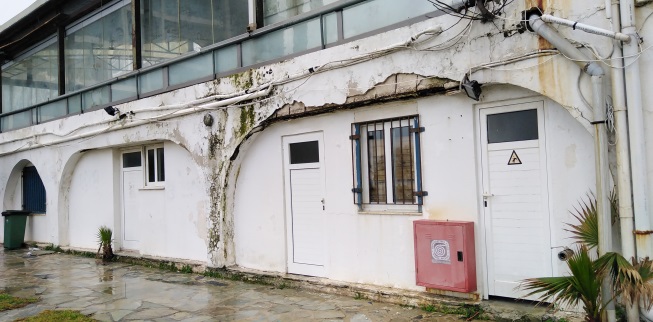 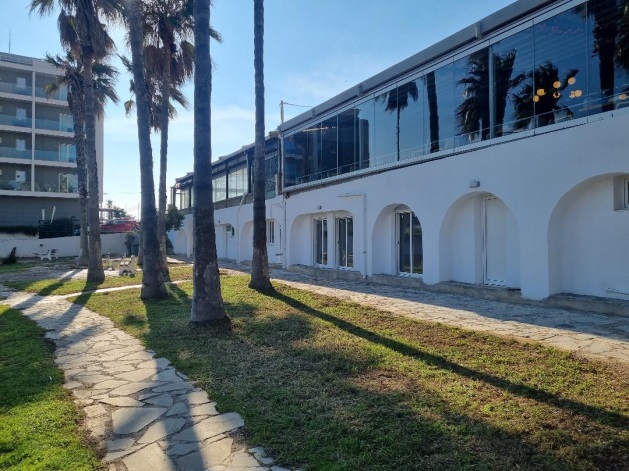 ΚΑΤΑΣΚΕΥΗ ΝΕΟΥ ΣΥΓΚΡΟΤΗΜΑΤΟΣ ΔΗΜΟΣΙΩΝ ΤΟΥΑΛΕΤΩΝΚΑΤΑΣΚΕΥΗ ΝΕΟΥ ΣΥΓΚΡΟΤΗΜΑΤΟΣ ΔΗΜΟΣΙΩΝ ΤΟΥΑΛΕΤΩΝ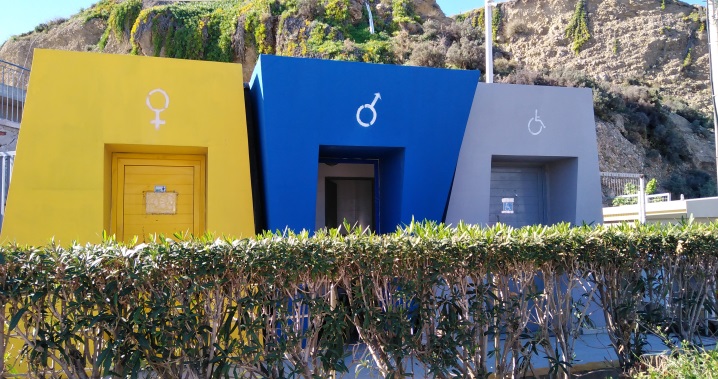 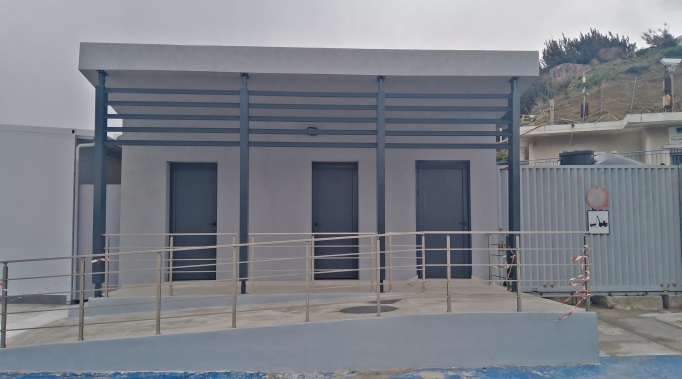 ΑΝΑΚΑΤΑΣΚΕΥΗ ΠΕΖΟΔΡΟΜΙΟΥ ΠΡΟΚΥΜΑΙΑΣ ΠΑΛΑΙΟΥ ΛΙΜΕΝΑΑΝΑΚΑΤΑΣΚΕΥΗ ΠΕΖΟΔΡΟΜΙΟΥ ΠΡΟΚΥΜΑΙΑΣ ΠΑΛΑΙΟΥ ΛΙΜΕΝΑ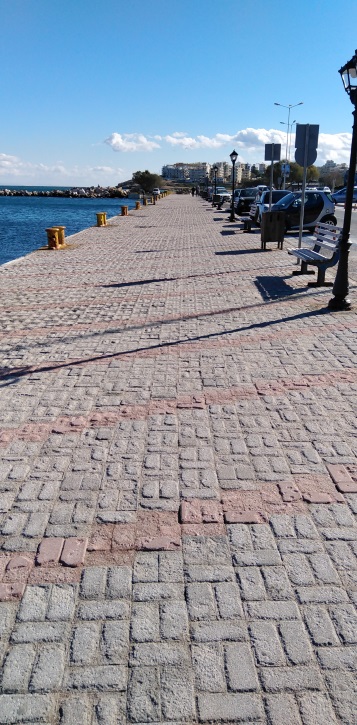 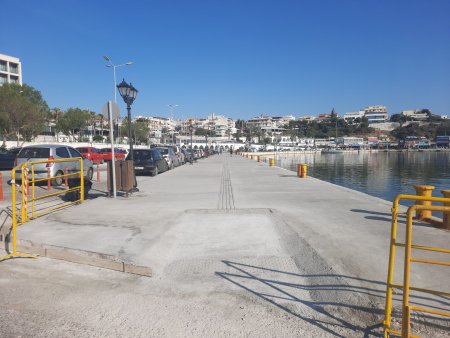 ΡΙΖΙΚΗ ΑΝΑΚΑΙΝΙΣΗ ΠΥΛΗΣ ΕΙΣΟΔΟΥ ΛΙΜΕΝΑΡΙΖΙΚΗ ΑΝΑΚΑΙΝΙΣΗ ΠΥΛΗΣ ΕΙΣΟΔΟΥ ΛΙΜΕΝΑ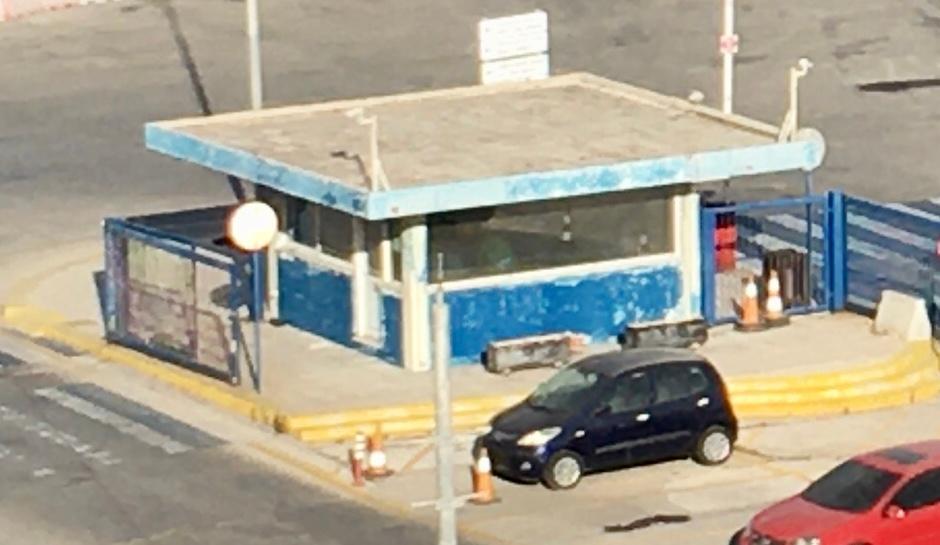 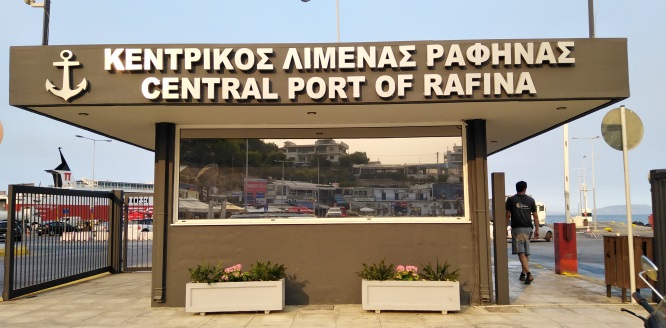 ΚΑΤΕΔΑΦΙΣΗ ΚΑΤΑΣΤΗΜΑΤΟΣ ΕΠΙ ΤΗΣ ΟΔΟΥ ΑΡΑΦΗΝΙΔΩΝ ΑΛΩΝΚΑΤΕΔΑΦΙΣΗ ΚΑΤΑΣΤΗΜΑΤΟΣ ΕΠΙ ΤΗΣ ΟΔΟΥ ΑΡΑΦΗΝΙΔΩΝ ΑΛΩΝ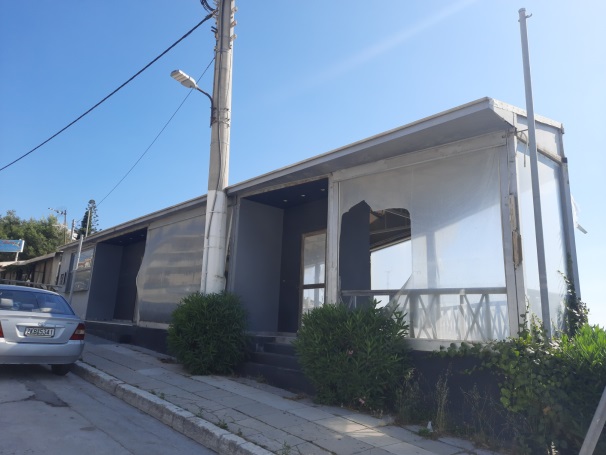 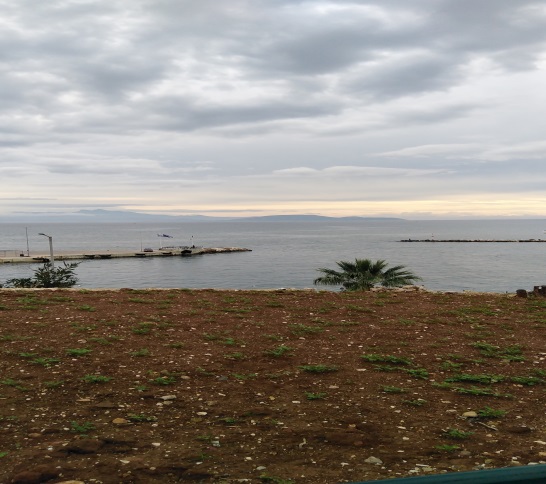 ΜΕΛΕΤΗ ΑΝΑΠΛΑΣΗΣ ΠΑΡΑΛΙΑΚΟΥ ΜΕΤΩΠΟΥ ΠΑΛΑΙΟΥ ΛΙΜΕΝΑΜΕΛΕΤΗ ΑΝΑΠΛΑΣΗΣ ΠΑΡΑΛΙΑΚΟΥ ΜΕΤΩΠΟΥ ΠΑΛΑΙΟΥ ΛΙΜΕΝΑ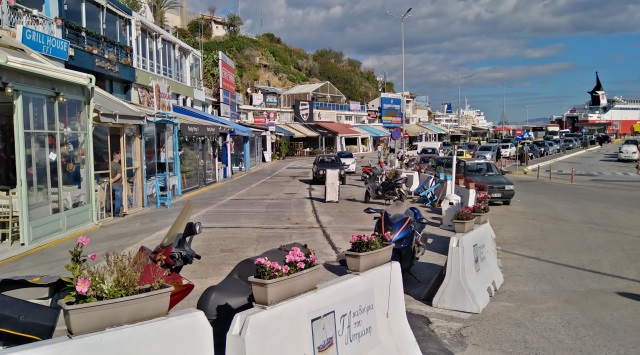 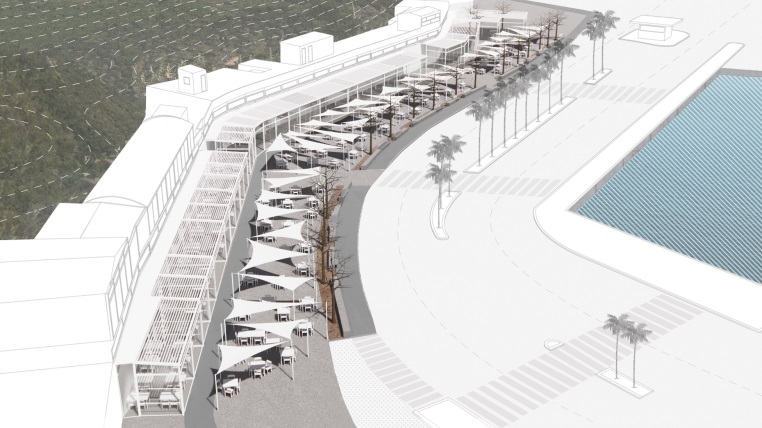 ΑΝΑΚΑΙΝΙΣΗ ΑΝΟΙΧΤΟΥ ΣΤΕΓΑΣΤΡΟΥ ΑΝΑΜΟΝΗΣ ΕΠΙΒΤΩΝΑΝΑΚΑΙΝΙΣΗ ΑΝΟΙΧΤΟΥ ΣΤΕΓΑΣΤΡΟΥ ΑΝΑΜΟΝΗΣ ΕΠΙΒΤΩΝ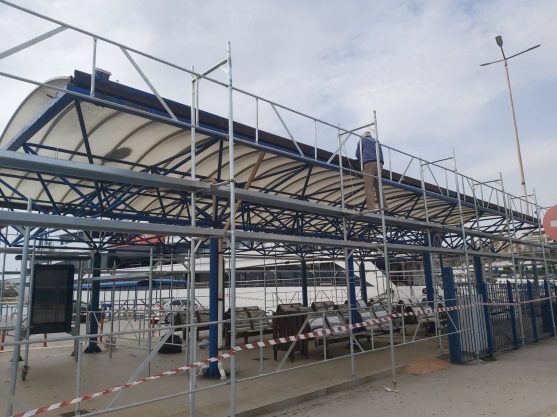 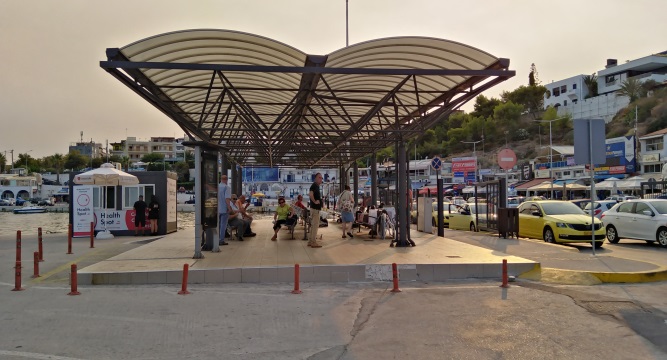 ΚΑΤΑΣΚΕΥΗ ΟΛΟΚΛΗΡΩΜΕΝΟΥ ΔΙΚΤΥΟΥ ΠΥΡΟΠΡΟΣΤΑΣΙΑΣ ΛΙΜΕΝΑ ΡΑΦΗΝΑΣΚΑΤΑΣΚΕΥΗ ΟΛΟΚΛΗΡΩΜΕΝΟΥ ΔΙΚΤΥΟΥ ΠΥΡΟΠΡΟΣΤΑΣΙΑΣ ΛΙΜΕΝΑ ΡΑΦΗΝΑΣΑΠΟΚΑΤΑΣΤΑΣΗ ΠΡΑΝΟΥΣ – ΠΡΟΣΤΑΣΙΑ ΑΠΟ ΚΑΤΟΛΙΣΘΗΤΙΚΑ ΦΑΙΝΟΜΕΝΑΑΠΟΚΑΤΑΣΤΑΣΗ ΠΡΑΝΟΥΣ – ΠΡΟΣΤΑΣΙΑ ΑΠΟ ΚΑΤΟΛΙΣΘΗΤΙΚΑ ΦΑΙΝΟΜΕΝΑ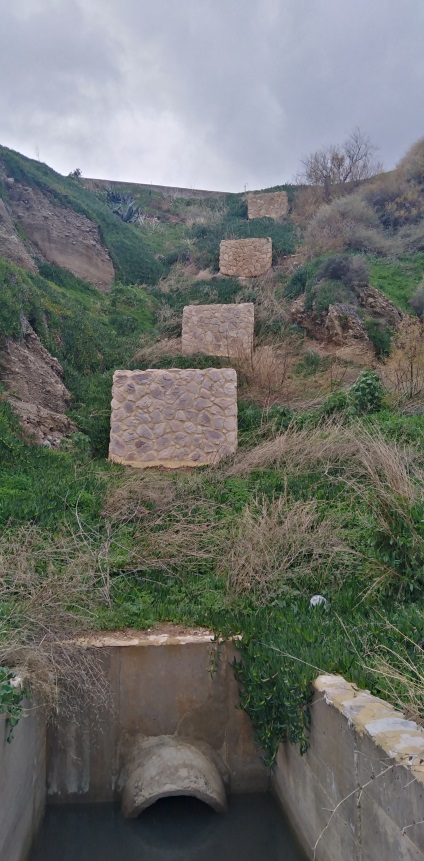 